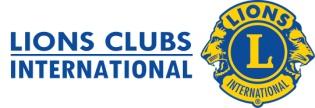   Le Nombrilisme  Dieu et le Saint Esprit se promènent. Dieu n’est pas comme d’habitude, il est bougon, il marmonne. Étonné, le Saint Esprit l’interpelle : Que vous arrive-t-il ? Vous me semblez énervé.Dieu répond : Oui, je suis énervé. J’ai raté ma création. Je ne comprends pas pourquoi j’ai mis « ça » à cet endroit-là. Le Saint Esprit lui demande : Qu’avez-vous loupé et quel est ce «ça» que vous n’auriez pas dû mettre au bon endroit ?Dieu lui répond : Je parle de ma création, l’Homme, que j’ai loupé. Pourquoi ai-je mis son nombril à cet endroit-là ? Comprenant un peu mieux, le Saint Esprit demande : D’accord, vous pensez avoir raté votre création, mais si vous deviez repositionner son nombril, vous le mettriez où ? Dieu lui dit : Je le mettrais sur son front ! Comme cela, l’Homme regarderait de temps en temps le nombril de son voisin.Cette histoire imaginaire évoque un des défauts de l’Homme, son nombrilisme ou son égocentrisme. Mais qu’est-ce qui est nuisible pour l’Homme ? L’égo ou l’existence d’un égo surdimensionné ? A ce propos, qu’est-ce que l’égo ? Une définition amusante est donnée par l’écrivain Arnaud Desjardins : L’égo, c’est quand on reçoit une photo de groupe et que, tout de suite, on regarde comment on se trouve. En fait, l’égo est la conscience que l’on a de soi, c’est en quelque sorte une preuve de personnalité et de caractère, ce que l’on appelle le «moi intérieur», le fameux «je».Au quotidien, notre égo est chargé d’équilibrer nos pulsions et de modérer notre comportement en société. Nos réponses et nos attitudes sont toujours liées à une échelle de valeurs. La sagesse et la bienveillance permettent d’éviter les extrêmes et de rechercher l’indispensable compromis, sans pour autant perdre notre personnalité. Sans un égo bienveillant et mesuré, nous ne pourrions conjuguer nos différences. A l’inverse, un égo surdimensionné, synonyme de prétention, d’orgueil, de suffisance, ne facilite pas l’échange constructif. Chers amis, cherchons toujours ce qui nous unit. Le vivre-ensemble est l’allié de l’épanouissement. Aucun de nous ne peut s’installer dans la vie s’il n’est pas respecté et s’il ne respecte pas autrui. Comment vivre en paix si aucun principe de rapprochement n’existe entre nous ? Le «Nous», contrairement au «Je», permet d’avancer ensemble et donne de l’énergie positive à chacun. Oui, Il est temps de dire «Nous».Dire «Nous» pour dessiner l’horizon des possibles, des volontés et des rêves.Dire «Nous» pour affirmer l’égalité sans distinction d’origine, de condition et d’apparence.  Dire «Nous» pour cesser de dire «Je» afin de montrer une ambition, une envie et une fierté communes. Dire «Nous» pour trouver ensemble les réponses aux défis qui nous attendent.Ensemble, tout est possible. Notre président international Brian Sheehan le croit fermement. «Ensemble, tout est possible» est bien son message adressé aux Lions et au monde entier. Certes, chacun de nous a le pouvoir de changer les choses. Mais, c’est ensemble que nous agissons. Animés par la passion d'aider et par la joie de servir, nous menons des actions pour rendre la vie meilleure, pour y incarner une main secourable et une force transformatrice. Chers amis, il est temps de dire : «Nous» avec moins d’égos, plus d’égaux et surtout ensemble pour rendre l’impossible tout à fait possible.Pour terminer cette réflexion, je souhaite partager avec vous une belle citation de Corinne Hofmann : « le bien de l’humanité se trouve dans la co-construction bienveillante des âmes généreuses, non dans l’avidité anthropique nombriliste». Merci de m’avoir écouté.Alain MOURANI